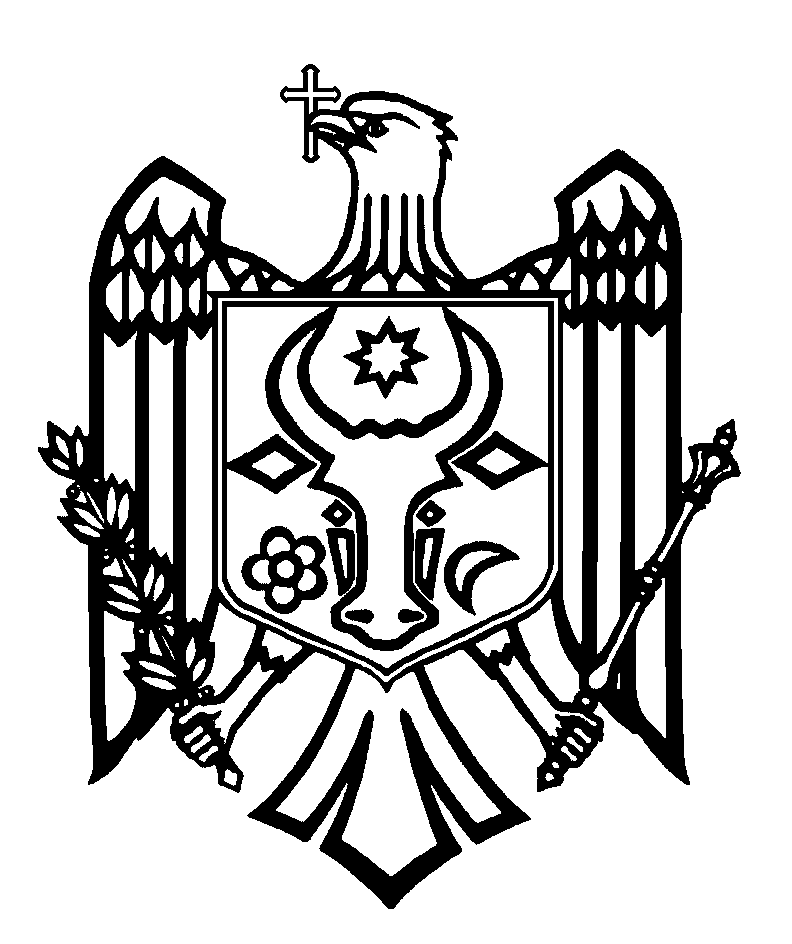 CURTEA DE CONTURI A REPUBLICII MOLDOVAH O T Ă R Â R E A nr. 82din 28 decembrie 2020pentru aprobarea Raportului auditului performanței „În ce mod activitățile realizate pentru crearea/elaborarea, implementarea și gestionarea sistemelor informaționale în sectorul public contribuie la utilizarea eficientă a resurselor alocate în acest scop?” Curtea de Conturi, în prezența Secretarului general adjunct al Guvernului, dl Adrian Ermurachi; Secretarului de Stat al Ministerului Finanțelor, dna Gabriela Cuneva; Secretarului de Stat al Ministerului Afacerilor Interne, dl Sergiu Golovaci; directorului Instituției Publice „Agenția de Guvernare Electronică”, dl Iurie Țurcanu; directorului Instituției Publice „Agenția Servicii Publice”, dl Vladislav Zara; directorului Instituției Publice „Centrul de Tehnologii Informaționale în Finanțe”, dl Vitalie Coceban; directorului adjunct al Serviciului Fiscal de Stat, dl Igor Țurcanu; directorului adjunct al Serviciului Vamal, dl Viorel Mihaila; directorului Serviciului Tehnologii Informaționale al Ministerului Afacerilor Interne, dl Andrian Șova; șefului Direcției politici și reglementări în domeniul societății informaționale și economiei digitale a Ministerului Economiei și Infrastructurii, dl Andrei Cușcă; șefului Direcției management instituțional din cadrul Ministerului Justiției, dna Silvia Marchitan; șefului Serviciului Tehnologii Informaționale și Comunicații din cadrul Agenției Naționale Transport Auto, dl Radu Cornea; șefului Direcției TI din cadrul Agenției Resurse Informaționale Juridice din subordinea Ministerului Justiției, dl Nicolae Bujor, precum și a altor persoane cu funcții de răspundere, în cadrul ședinței video, în legătură cu instituirea stării de urgență în sănătatea publică, călăuzindu-se de art.3 alin.(1) și art.5 alin.(1) lit. a) din Legea privind organizarea și funcționarea Curții de Conturi a Republicii Moldova, a examinat Raportul auditului performanței „În ce mod activitățile realizate pentru crearea/elaborarea, implementarea și gestionarea sistemelor informaționale în sectorul public contribuie la utilizarea eficientă a resurselor alocate în acest scop?”.Misiunea de audit a fost realizată în temeiul Legii nr.260 din 07.12.2017 și în conformitate cu Programele activității de audit pe anii 2019 și 2020, având ca scop colectarea datelor și informațiilor pertinente și exhaustive pentru susținerea constatărilor și concluziilor de audit privind progresele înregistrate în implementarea SI, a riscurilor și vulnerabilităților ce pot afecta buna gestiune a resurselor financiare utilizate pentru crearea/elaborarea, implementarea și gestionarea SI în sectorul public, inclusiv prin prisma cadrului normativ și instituțional, cu determinarea oportunităților de îmbunătățire în vederea asigurării/maximizării beneficiilor digitalizării proceselor în sectorul public.Sfera misiunii a cuprins acțiunile realizate în anii 2018-2020 (noiembrie) de autoritățile și instituțiile publice autonome, ministere și instituțiile din subordinea acestora, precum și cele din sfera lor de competență, după caz, fiind colectate probe ce vizează și alte perioade relevante auditului.Examinând Raportul de audit, constatările și concluziile auditului, Curtea de Conturi A CONSTATAT:  	în scopul eficientizării unor activități prin automatizarea proceselor aferente, autoritățile și instituțiile publice, inclusiv cele din subordinea și sfera lor de competență, pe parcursul anilor au implementat și au dezvoltat, inclusiv din resurse financiare externe, un șir de sisteme informatice. Prezenta misiune a stabilit că nu toate sistemele informatice sunt funcționale și valorificate/utilizate corespunzător. Totodată, lipsa unor strategii sectoriale și instituționale privind tehnologiile informaționale și comunicațiile (TIC), care ar stabili viziunea unică de automatizare a proceselor de bază din sectorul public (asistență socială, medicină, justiție, agricultură, mediu etc.), racordate la Strategia națională în domeniul TIC și la politicile de e-Transformare a Guvernării, precum și lipsa unei evidențe centralizate adecvate la nivel național și instituțional a sistemelor informaționale implementate, insuficienta coordonare, monitorizare și control la elaborarea, implementarea, dezvoltarea și gestionarea acestora, au condiționat procesul „haotic” de informatizare/automatizare a sectorului public, crearea și implementarea în paralel a SI care automatizează aceleași procese, fie similare, fie neutilizate corespunzător. În aceeași ordine de idei, multiplele carențe în materie de norme și proceduri de reglementare,  aplicarea superficială a legislației în domeniul TIC (în lipsa documentației necesare Sistemelor), neasigurarea memoriei instituționale și a continuității activităților influențează negativ asupra sustenabilității și durabilității lor, cât și asupra eficienței utilizării resurselor în acest sens. Totodată, necorelarea SI cu platformele și serviciile guvernamentale (MCloud, MConnect, MPay, MPass, MSign etc.), a condiționat disfuncționalități în funcționare, vulnerabilități în aspectul securității datelor, incompatibilitatea soluțiilor TI, dificultăți în asigurarea interoperabilității cu alte registre și SI de stat, precum și costuri adiționale în vederea conformării acestora la cerințele impuse (cheltuieli de întreținere, mentenanță și dezvoltare), pentru obținerea impactului scontat. Astfel, o mare parte dintre SI create și implementate nu asigură schimbul de informații între ele, necesitând eforturi suplimentare și reducând eficiența utilizării acestora.De asemenea, carențele cadrului normativ-metodologic privind modul de luare în evidență a livrabilelor TI care au constituit obiectul, rezultatul achiziției sau primirii cu titlul gratuit în cadrul proiectelor, inclusiv finanțate din surse externe, condiționează tratarea neuniformă a prevederilor acestora la contabilizarea SI, îndeosebi în cazul deținerii doar a dreptului de utilizare a softului, a cheltuielilor aferente dezvoltării și reingineriei acestora. Verificările auditului constată neînregistrarea unor SI în evidența contabilă a entităților, iar unele dintre cele înregistrate,  nu sunt utilizate/valorificate corespunzător, din diverse motive, fapt ce afectează utilizarea eficientă și conformă a resurselor financiare, dezvoltarea/achiziționarea de către beneficiari a soluțiilor TI cu funcționalități similare, precum și veridicitatea raportării elementelor patrimoniale reflectate în situațiile financiare ale autorităților publice.Curtea de Conturi reiterează necesitatea consolidării cadrului normativ și a celui instituțional aferent TIC, pentru asigurarea unui management eficient și eficace al proceselor de digitalizare în sectorul public, precum și intensificarea monitorizării și controlului de aplicare a reglementărilor aferente domeniului TIC, în scopul asigurării gestionării adecvate a patrimoniului TI și a resurselor finanțare utilizate, sporirii impactului acestora. În context, se relevă că capacitatea instituțională redusă a autorităților publice pentru gestiunea proiectelor de elaborare, implementare și dezvoltare a SI, precum și de gestionare/administrare și mentenanță a acestora, a condiționat și în perioada de referință externalizarea serviciilor în acest sens, generând riscuri de utilizare ineficientă a resurselor, riscuri de fraudă, cât și riscuri de securitate și integritate a datelor prelucrate prin intermediul sistemelor respective. Totodată, lipsa unui sistem de evaluare a conformității sistemelor elaborate/create, lipsa/insuficiența specialiștilor TI calificați în cadrul autorităților publice condiționează dependența considerabilă a calității serviciilor TI prestate în contextul externalizării acestora de conștiinciozitatea prestatorului sau de nivelul conlucrării cu acesta, cu impact asupra funcționalității și sustenabilității sistemelor. Reieșind din cele expuse, în temeiul art.14 alin.(2) şi art.15 lit. d) din Legea nr.260 din 07.12.2017, Curtea de Conturi HOTĂRĂȘTE:Se aprobă Raportul auditului performanței „În ce mod activitățile realizate pentru crearea/elaborarea, implementarea și gestionarea sistemelor informaționale în sectorul public contribuie la utilizarea eficientă a resurselor alocate în acest scop?”, anexat la prezenta Hotărâre.Prezenta Hotărâre și Raportul de audit se remit:2.1. Guvernului Republicii Moldova, pentru informare și luare de atitudine în vederea asigurării implementării recomandărilor de audit, precum și posibila utilizare la luarea deciziilor aferente domeniului tehnologiilor informaționale și comunicațiilor, intensificării monitorizării modului de creare/elaborare și gestionare a proceselor de digitalizare a sectorului public și asigurării evidenței patrimoniului TIC;2.2. Președintelui Republicii Moldova, pentru informare;2.3. Parlamentului Republicii Moldova, pentru informare și examinare, după caz, în cadrul Comisiei parlamentare de control al finanțelor publice;2.4.  Cancelariei de Stat, Ministerului Finanțelor, Ministerului Economiei și Infrastructurii, Ministerului Afacerilor Interne, Ministerului Sănătății, Muncii și Protecției Sociale, Instituției Publice „Agenția de Guvernare Electronică”, Instituției Publice „Agenția Servicii Publice”, Biroului Migrație și Azil, Inspectoratului General al Situațiilor de Urgență, Serviciului Tehnologii Informaționale al Ministerului Afacerilor Interne, Serviciului Vamal, Agenției Resurse Informaționale Juridice, Agenției Naționale de Ocupare a Forței de Muncă, Î.S. Administrația de Stat a Drumurilor, precum și altor autorități și instituții publice nominalizate în Anexa nr.1 la Raportul de audit, pentru implementarea recomandărilor expuse în Raportul de audit.3.  Prezenta Hotărâre intră în vigoare din data publicării în Monitorul Oficial al Republicii Moldova și poate fi contestată cu o cerere prealabilă la autoritatea emitentă în termen de 30 de zile de la data publicării. În ordine de contencios administrativ, Hotărârea poate fi contestată la Judecătoria Chișinău, sediul Râșcani (MD-2068, mun. Chișinău, str. Kiev nr.3), în termen de 30 de zile din data comunicării răspunsului cu privire la cererea prealabilă sau din data expirării termenului prevăzut pentru soluționarea acesteia.4.  Curtea de Conturi va fi informată trimestrial, în termen de 12 luni din data publicării Hotărârii în Monitorul Oficial al Republicii Moldova, despre măsurile întreprinse pentru executarea subpunctului 2.4. din prezenta Hotărâre.  5. Hotărârea și Raportul auditului performanței „În ce mod activitățile realizate pentru crearea/elaborarea, implementarea și gestionarea sistemelor informaționale în sectorul public contribuie la utilizarea eficientă a resurselor alocate în acest scop?” se plasează pe site-ul oficial al Curții de Conturi (http://www.ccrm.md/hotariri-si-rapoarte-1-95).                                                                                                                    Viorel CHETRARU,                                                                                                                               Vicepreședinte